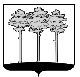 ГОРОДСКАЯ  ДУМА  ГОРОДА  ДИМИТРОВГРАДАУльяновской областиР Е Ш Е Н И Ег.Димитровград   25  октября  2017  года  	   	                                                 № 70/849  . Об установлении границ территории, на которой осуществляется территориальное общественное самоуправление «Солнечный»Руководствуясь частью 2 статьи 16 Устава муниципального образования «Город Димитровград» Ульяновской области, на основании Положения о территориальном общественном самоуправлении в городе Димитровграде Ульяновской области, рассмотрев обращение председателя территориального общественного самоуправления З.Н.Хафиятовой от 04.10.2017 б/н, Городская Дума города Димитровграда Ульяновской области второго созыва решила:1. Установить границы территории, на которой осуществляется территориальное общественное самоуправление «Солнечный»: 1.1. Территория, на которой осуществляется территориальное общественное самоуправление расположена на территории многоквартирного жилого дома по адресу: ул.Свирская, 21, в западной части Первомайского жилого района города Димитровграда.	Восточная часть границы территориального общественного самоуправления проходит вдоль ул.Свирской и граничит с земельным участком многоквартирного жилого дома по ул.Свирской, 21б и землями, государственная собственность на которые не разграничена. 	Западная часть границы территориального общественного самоуправления граничит с земельным участком многоквартирного жилого дома по ул.Свирская, 17а и землями, государственная собственность на которые не разграничена. 		Северная часть границы территориального общественного самоуправления граничит с территорией общего пользования (проезд) с ул.Свирской.Южная часть границы территориального общественного самоуправления граничит с земельным участком многоквартирного жилого дома по ул.Свирская,19.2. Рекомендовать представителям территориального общественного самоуправления внести соответствующие изменения в учредительные документы территориального общественного самоуправления  «Солнечный» и представить их для регистрации в Городскую Думу города Димитровграда Ульяновской области не позднее, чем через 10 рабочих дней со дня принятия настоящего решения.3. Установить, что настоящее решение подлежит официальному опубликованию и размещению в информационно-телекоммуникационной сети «Интернет», на официальном сайте Городской Думы города Димитровграда Ульяновской области (www.dumadgrad.ru).4. Установить, что настоящее решение вступает в силу со дня его принятия.Глава города ДимитровградаУльяновской области                                                                   А.М.Кошаев       